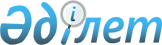 Қазақстан Республикасы Yкiметiнiң 2005 жылғы 20 қыркүйектегi N 927 қаулысына өзгерiс енгiзу туралыҚазақстан Республикасы Үкіметінің 2006 жылғы 24 мамырдағы N 448 Қаулысы

      Қазақстан Республикасының Үкiметi  ҚАУЛЫ ЕТЕДI : 

      1. "Бұрынғы Семей ядролық сынақ полигонының проблемаларын кешендi шешу жөнiндегi 2005 - 2007 жылдарға арналған бағдарламаны бекiту туралы" Қазақстан Республикасы Үкiметiнiң 2005 жылғы 20 қыркүйектегi N 927  қаулысына  (Қазақстан Республикасының ПҮКЖ-ы, 2005 ж., N 35, 482-құжат) мынадай өзгерiс енгiзiлсiн: 

      көрсетiлген қаулымен бекiтiлген Бұрынғы Семей ядролық сынақ полигонының проблемаларын кешендi шешу жөнiндегi 2005 - 2007 жылдарға арналған бағдарламада: 

      "8. Бұрынғы Семей ядролық сынақ полигонының проблемаларын кешендi шешу жөнiндегi 2005-2007 жылдарға арналған бағдарламаны iске асыру жөнiндегi iс-шаралар жоспары" деген бөлiмде: 

      "4. Ғылыми-техникалық әлеуеттi әртараптандыру" деген кiшi бөлiмде: 

      реттiк нөмiрi 4.7-жолдың 3-бағанындағы "Қазақстан Республикасының Үкiметiне ұсыныстар" деген сөздер "Қазақстан Республикасы Экономика және бюджеттiк жоспарлау министрлiгiне ақпарат" деген сөздермен ауыстырылсын. 

      2. Осы қаулы қол қойылған күнiнен бастап қолданысқа енгiзiледi.        Қазақстан Республикасының 

      Премьер-Министрі 
					© 2012. Қазақстан Республикасы Әділет министрлігінің «Қазақстан Республикасының Заңнама және құқықтық ақпарат институты» ШЖҚ РМК
				